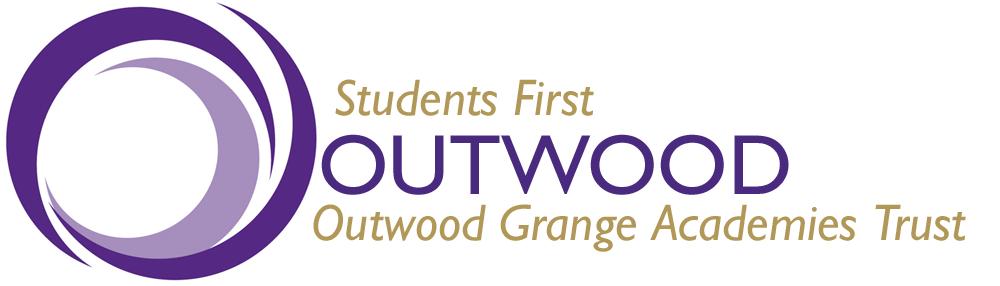 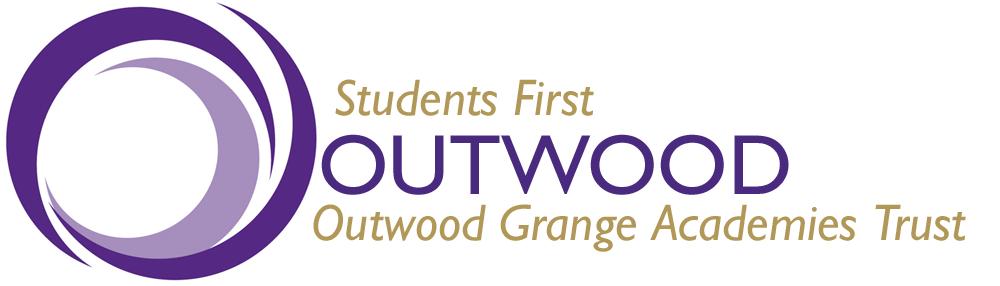 Overall Purpose of the post:To provide cleaning services either as an individual or as part of a team, to ensure a safe and hygienic environment for all Academy users.Main Duties & Responsibilities:To carry out cleaning duties as directed by the Facilities Manager or Cleaning SupervisorGeneral dusting of furniture and fittingsCleaning of sanitary fittingsDamp and wet moppingVacuuming carpetsPolishing floors using electrical scrubbing machinesScrubbing floors using electrical scrubbing machinesCleaning internal glassBe responsible for the care, safety and cleanliness of equipment used and for the safe use and storage of all cleaning materials.Participate actively in the Academy’s staff development activities that support personal development and fulfil the corporate objectives of the Academy.Undertake any other relevant duties as directed by the Facilities Manager or Cleaning SupervisorSpecial FeaturesNo formal training required on the job training will be given over a period of 2 months3 month probationary periodPersonal Contacts External: Contractors, suppliers, parents, other staff from academies and schools.Internal: Students, staff, Board and Academy Council members, parents and any other visitors to the Academy 